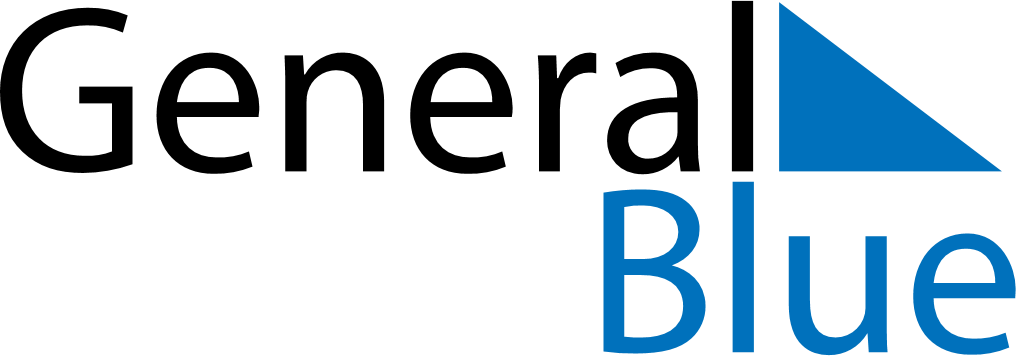 June 2024June 2024June 2024June 2024June 2024June 2024June 2024Mount Louisa, Queensland, AustraliaMount Louisa, Queensland, AustraliaMount Louisa, Queensland, AustraliaMount Louisa, Queensland, AustraliaMount Louisa, Queensland, AustraliaMount Louisa, Queensland, AustraliaMount Louisa, Queensland, AustraliaSundayMondayMondayTuesdayWednesdayThursdayFridaySaturday1Sunrise: 6:39 AMSunset: 5:42 PMDaylight: 11 hours and 2 minutes.23345678Sunrise: 6:40 AMSunset: 5:42 PMDaylight: 11 hours and 1 minute.Sunrise: 6:40 AMSunset: 5:41 PMDaylight: 11 hours and 1 minute.Sunrise: 6:40 AMSunset: 5:41 PMDaylight: 11 hours and 1 minute.Sunrise: 6:40 AMSunset: 5:41 PMDaylight: 11 hours and 1 minute.Sunrise: 6:41 AMSunset: 5:41 PMDaylight: 11 hours and 0 minutes.Sunrise: 6:41 AMSunset: 5:41 PMDaylight: 11 hours and 0 minutes.Sunrise: 6:41 AMSunset: 5:41 PMDaylight: 11 hours and 0 minutes.Sunrise: 6:42 AMSunset: 5:42 PMDaylight: 10 hours and 59 minutes.910101112131415Sunrise: 6:42 AMSunset: 5:42 PMDaylight: 10 hours and 59 minutes.Sunrise: 6:42 AMSunset: 5:42 PMDaylight: 10 hours and 59 minutes.Sunrise: 6:42 AMSunset: 5:42 PMDaylight: 10 hours and 59 minutes.Sunrise: 6:43 AMSunset: 5:42 PMDaylight: 10 hours and 59 minutes.Sunrise: 6:43 AMSunset: 5:42 PMDaylight: 10 hours and 58 minutes.Sunrise: 6:43 AMSunset: 5:42 PMDaylight: 10 hours and 58 minutes.Sunrise: 6:44 AMSunset: 5:42 PMDaylight: 10 hours and 58 minutes.Sunrise: 6:44 AMSunset: 5:42 PMDaylight: 10 hours and 58 minutes.1617171819202122Sunrise: 6:44 AMSunset: 5:42 PMDaylight: 10 hours and 58 minutes.Sunrise: 6:44 AMSunset: 5:43 PMDaylight: 10 hours and 58 minutes.Sunrise: 6:44 AMSunset: 5:43 PMDaylight: 10 hours and 58 minutes.Sunrise: 6:45 AMSunset: 5:43 PMDaylight: 10 hours and 58 minutes.Sunrise: 6:45 AMSunset: 5:43 PMDaylight: 10 hours and 58 minutes.Sunrise: 6:45 AMSunset: 5:43 PMDaylight: 10 hours and 58 minutes.Sunrise: 6:45 AMSunset: 5:43 PMDaylight: 10 hours and 58 minutes.Sunrise: 6:46 AMSunset: 5:44 PMDaylight: 10 hours and 58 minutes.2324242526272829Sunrise: 6:46 AMSunset: 5:44 PMDaylight: 10 hours and 58 minutes.Sunrise: 6:46 AMSunset: 5:44 PMDaylight: 10 hours and 58 minutes.Sunrise: 6:46 AMSunset: 5:44 PMDaylight: 10 hours and 58 minutes.Sunrise: 6:46 AMSunset: 5:44 PMDaylight: 10 hours and 58 minutes.Sunrise: 6:46 AMSunset: 5:45 PMDaylight: 10 hours and 58 minutes.Sunrise: 6:46 AMSunset: 5:45 PMDaylight: 10 hours and 58 minutes.Sunrise: 6:47 AMSunset: 5:45 PMDaylight: 10 hours and 58 minutes.Sunrise: 6:47 AMSunset: 5:45 PMDaylight: 10 hours and 58 minutes.30Sunrise: 6:47 AMSunset: 5:46 PMDaylight: 10 hours and 58 minutes.